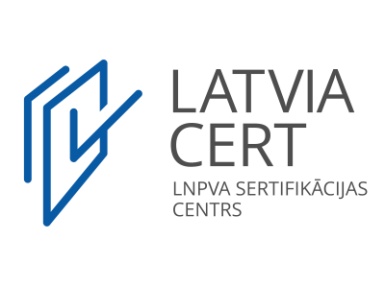 Sertifikācijas pretendentapieteikuma veidlapa sertifikācijaiSertifikācijas līmenis:Plānotais eksāmena datums:	Personas dati:Maksājumu veicējs (fiziskā persona vai, ja pretendents ir uzņēmuma darbinieks/izglītības iestādes students un maksājumu veiks uzņēmums/izglītības iestāde):Statuss šādās organizācijās:Sertifikācijas procesa valoda:* C, B, A līmenimProfesionālais statuss:Kursi/mācības projektu vadībā:Pretendenta deklarācijaEs apliecinu, ka:Ar Sertifikācijas procesu un noteikumiem esmu iepazinies (-usies), tas man ir saprotams un zināms, un apņemos to ievērot;Ar Projektu vadīšanas Individuālām kompetences vadlīnijām (ICB versija 4) esmu iepazinies (-usies), tās man ir saprotamas un zināmas, un apņemos tās ievērot;Ar sertifikācijas pieteikuma dokumentiem esmu iepazinies (-usies) un sertifikācijas pieteikuma dokumentus ne vēlāk kā 2 (divas) nedēļas pirms sertifikācijas rakstiskā eksāmena elektroniski nosūtīšu uz e-pastu sertifikacija@lnpva.lv. Parakstītus oriģinālos pieteikuma dokumentus iesniegšu pirms sertifikācijas rakstiskā eksāmena.Ar Sertifikācijas reģistrācijas maksas, Sertifikācijas maksas, atkārtota Sertifikācijas eksāmena maksas un resertifikācijas maksas apmēriem esmu iepazinies (-usies);Man ir zināms un saprotams, ka 4.punktā piemērojamo pakalpojumu sniegšanai tiks sagatavots rēķins elektroniskā formātā un izsūtīts uz šājā pieteikumā norādīto e-pasta adresi un es piekrītu šādai rēķina formai.Sertifikācijas reģistrācijas maksu un Sertifikācijas maksas samaksu veikšu ne vēlāk kā vienu dienu pirms Sertifikācijas procesa norises, nosūtot samaksu apliecinošu dokumentu uz šādu e-pastu: sertifikācija@lnpva.lv;Man ir zināms un saprotams, ka Sertifikācijas reģistrācijas maksa un Sertifikācijas maksa netiek atgriezta, ja pretendents Sertifikācijas eksāmenu nav nokārtojis sekmīgi un nav iespējams izsniegt Sertifikātu. Man ir zināms un saprotams, ja Apelācijas komisija ir lēmusi, ka pretendenta Sertifikācijas eksāmena rezultāti ir atzīstami par tādiem, ka pretendents Sertifikācijas eksāmenu nav nokārtojis pilnībā vai nokārtojis to tikai daļēji, tad Sertifikācijas reģistrācijas maksa un Sertifikācijas maksa netiek atgriezta;Man ir zināms un saprotams, ja Apelācijas  komisija ir lēmusi, ka pretendenta Sertifikācijas eksāmena rezultāti ir atzīstami par tādiem, ka pretendents Sertifikācijas eksāmenu ir nokārtojis pilnībā un viņam ir izsniedzams Sertifikāts par to, bet pretendents rakstveidā atsakās no iespējas saņemt Sertifikātu, viņam tiek atgriezta atpakaļ maksa par Sertifikāciju, bet maksa par Sertifikācijas reģistrāciju netiek atgriezta.Man ir saprotams, ka neizpildot šīs deklarācijas 3. un 6.punkta noteikumus, Sertifikācijas centra vadītājs vai Sertifikācijas asesori ir tiesīgi nepielaist pretendentu pie Sertifikācijas eksāmena.Man ir zināms un saprotams, ka, ja sertifikācijas eksāmena rezultāts nesasniedz pretendenta izvēlētā sertifikācijas līmeņa prasības, bet eksāmena rezultāts atbilst zemāka līmeņa sertifikācijas prasībām, tad pretendents ir tiesīgs veikt atkārtotu eksāmena kārtošanu (veicot atbilstošu samaksu) vai pretendents piekrīt saņemt zemāka līmeņa sertifikātu. Šajā gadījumā sertifikācijas līmeņu maksas starpības atmaksa netiek veikta.Ar Sertifikācijas atkārtota eksāmena kārtošanas procesu un noteikumiem esmu iepazinies (-usies), tie man ir saprotami un zināmi;Ar resertifikācijas procesu un noteikumiem esmu iepazinies (-usies), tie man ir saprotami un zināmi;Ar Sertifikācijas apelācijas kārtību esmu iepazinies (-usies), tā man ir saprotama un zināma;Sertifikācijas procesa rezultāti ir publiski,  iegūtais Sertifikāts, dati un informācija par Sertifikāta turētāju un viņa Sertifikātu tiks publicēti gan LNPVA interneta vietnē, gan IPMA interneta vietnē;Nekavējoši informēšu LNPVA par personas datu izmaiņām (adrese, e-pasta adrese, tālrunis), izmaiņas nosūtot uz šādu e-pastu: sertifikācija@lnpva.lv ;Sertifikāts ir Sertifikācijas centra īpašums un vienīgi Sertifikācijas centrs ir tiesīgs izmantot Sertifikācijas logo;Nekavējoši paziņošu, ja ar Sertifikācijas asesoru vai asesoriem ir iespējams interešu konflikts. Par interešu konfliktu tiek uzskatīta jebkāda veida situācija, kurā lēmuma pieņēmējam ir jāpieņem lēmums vai jāpiedalās lēmuma pieņemšanā, vai jāveic citas ar lēmumu pieņemšanu saistītās darbības, kas ietekmē vai var ietekmēt šo lēmuma pieņēmēju vai personu, par kuru šis lēmums tie pieņemts, tā radiniekus vai darījuma partneru personiskās vai mantiskās intereses, kā arī gadījumi, ja asesors vai asesori pirms Sertifikācijas eksāmena vai Sertifikācijas eksāmena laikā ir vadījuši pretendentam projektu vadīšanas mācības, konsultējuši pretendentu saistībā ar projektu vadīšanas teorētiskajiem vai praktiskajiem jautājumiem, vai ir bijuši pretendenta mentori projektā, kuru vada vai kurā pretendents piedalās.Man ir saprotams un zināms, ka iestājoties šīs deklarācijas 18.punktā noteiktajam interešu konfliktam un gadījumos, kad Sertifikācijas centram nav iespējams tik īsā laikā nodrošināt cita asesora dalību Sertifikācijas eksāmenā, kurā piedalās pretendents, tad pretendentam, ir tiesības kārtot Sertifikācijas eksāmenu nākamajā reizē, kad Sertifikācijas centrs organizē Sertifikācijas eksāmena kārtošanu. Šādā gadījumā pretendenta iemaksātā Sertifikācijas maksa tiek pārcelta uz nākamo eksāmenu vai arī pēc pretendenta rakstiska iesnieguma, tiek atgriezta pretendentam. Sertifikācijas reģistrācijas maksa netiek atgriezta un ir maksājama atkārtoti pirms nākamā Sertifikācijas eksāmena.Ar Projektu vadītāja profesionālo ētikas kodeksu esmu iepazinies (-usies), tas man ir saprotams un zināms, un apņemos to ievērot;Man ir zināms un saprotams, ka pārkāpjot Projektu vadītāja profesionālo ētikas kodeksu, Sertifikācijas centram, LNPVA vai IPMA ir tiesības anulēt pretendenta Sertifikātu, ja pretendentam tāds tika izsniegts;Man ir zināms un saprotams, ka Sertifikācijas eksāmens tiek fiksēts video un audio formātos un tas nav atsaucams. Esmu informēts (-ta), ka šeit noteiktos video un audio ierakstus Sertifikācijas centrs un LNPVA izmantos tikai pretendenta vērtēšanai, kas nepieciešama Sertifikācijas eksāmenam, Sertifikācijas apelācijas vajadzībām un strīdu risināšanai. Esmu informēts (-ta), ka nepieciešamības gadījumā šeit noteiktie video un audio ieraksti var tikt nodoti trešajām personām, kurām ir tiesības pieprasīt informāciju saskaņā ar normatīvajiem aktiem, kas regulē tiesības pieprasīt šāda veida informāciju. Esmu informēts    (-ta), ka visos pārējos gadījumos šeit noteikto video un audio ierakstu nodošana trešajām personām un to publiska izziņošana pilnībā vai pa daļām jebkādā teritorijā un jebkādā formātā, kas šobrīd ir zinām vai taps zināms nākotnē, ir pieļaujama tikai ar pretendenta rakstisku piekrišanu. Ar šo apliecinu, ka piekrītu šādai Sertifikācijas eksāmena fiksēšanai un necelšu nekāda veida pretenzijas par to ne pret Sertifikācijas centru, ne pret LNPVA. Man ir zināms un saprotams, ka visi pretendenta personas un sensitīvie dati, kuri nodoti vai tiks nodoti LNPVA vai Sertifikācijas centram, tiks izmantoti tikai Sertifikācijas procesa vajadzībām, Sertifikāta izsniegšanai un dokumentu kārtošanai un netiek izpausti trešajām personām.Es deklarēju, ka pieteikuma veidlapā sniegtā informācija ir patiesa.____________________________________                          (vieta, datums)Pretendenta paraksts:                                                    ____________________________________                                                                                                           (paraksts, paraksta atšifrējums)Ja maksātājs būs uzņēmums/izglītības iestāde:Uzņēmuma/izglītības iestādes vadītāja paraksts:        ____________________________________                                                                                                            (paraksts, paraksta atšifrējums)  Sertificēts projekta vadības speciālists (IPMA D līmenis)                                                      Sertificēts projekta vadītājs (IPMA C līmenis)                                                                       Sertificēts vecākais projekta vadītājs (IPMA B līmenis)                                                         Sertificēts vecākais programmas vadītājs (IPMA B līmenis)                                                  Sertificēts vecākais portfeļa vadītājs (IPMA B līmenis)                                                         Sertificēts projekta direktors (IPMA A līmenis)                                                                    Sertificēts programmas direktors (IPMA A līmenis)                                                              Sertificēts portfeļa direktors (IPMA A līmenis)                                                                     Vārds:Uzvārds:Dzimšanas datums:Adrese:Pasta indekss:Tālruņa numurs:E-pasta adrese:Uzņēmuma nosaukums / fiziskās personas vārds, uzvārds:Reģistrācijas numurs / personas kods:Bankas nosaukums, kods,    konta Nr.:Adrese:Tālruņa numurs:E-pasta adrese:Latvijas Nacionālā projektu vadīšanas asociācija  BiedrsRakstiskais eksāmens  latviešu   krievu  angļuDarba seminārs*  latviešu  krievu  angļuIntervija*  latviešu  krievu  angļu Darba ņēmējs Pašnodarbinātais Students ______________No / līdzOrganizācijaIegūtā kvalifikācija